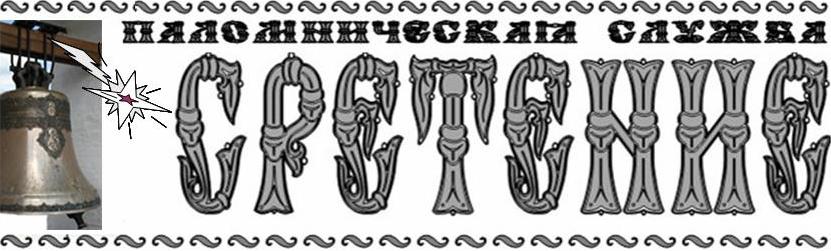 Россия, Санкт-Петербург, Лиговский пр. дом 128. Крестовоздвиженский собор 8-812-954-23-07                                 П О Д А Р О Ч Н Ы Й   С Е Р Т И Ф И К А Т                                        на сумму_____рублей 	 Выдан_______________________________________________Сертификат дает право выбрать любую поездку паломнической службы «Сретение» с учетом данной суммы.                                           «_______________________» Поездка состоится «_______________________» при участии православного экскурсовода на автобусе. Программа поездки прилагается.                                           Руководитель паломнической службы «Сретение»                                                                                                                                      Ковалева Л.Е.